(一社)日本高圧力技術協会　御中(FAX03-3516-2271)令和６年度春季講演会・懇親会 参加申込書各項目をご記入の上、E-mail又はFAXにてお申し込みをお願い致します。E-mail：nagahara@hpij.org，FAX:03-3516-2271都市センターホテル　案内図〒102-0093 東京都千代田区平河町2-4-1TEL：（03）3265-8211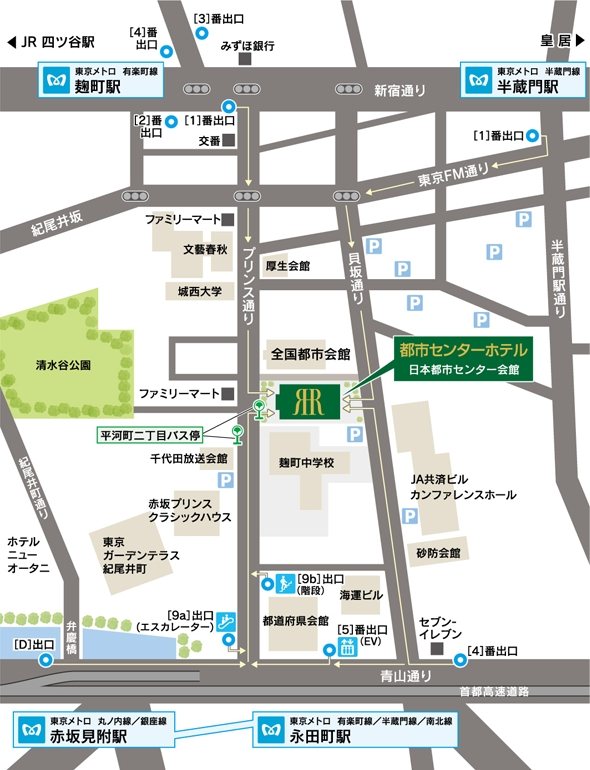 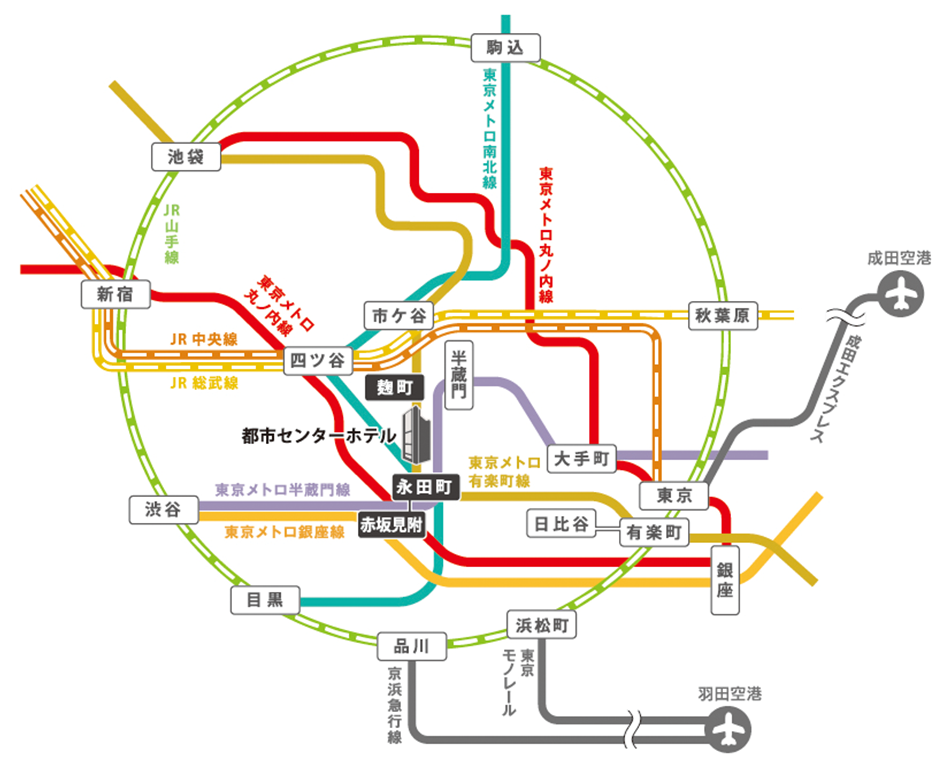 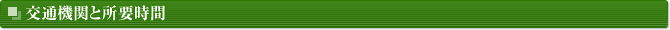 ■電車でお越しの場合
　・東京メトロ 有楽町線、「麹町駅」半蔵門方面1番出口より徒歩4分
　・東京メトロ 有楽町線・半蔵門線、「永田町駅」4番・5番出口より徒歩4分
　・東京メトロ 南北線、「永田町駅」9番出口より徒歩3分
　・東京メトロ 丸の内線・銀座線、「赤坂見附駅」D出口より徒歩8分
　・JR中央線、「四谷駅」麹町出口より徒歩14分
■都バスでお越しの場合
　平河町2丁目「都市センター前」下車（新橋駅～市ヶ谷駅～小滝橋車庫前）
■お車でお越しの場合
　・首都高速、霞ヶ関出口より5分 フリガナ参加者名E-mailアドレス(招待状はこのアドレスに配信しますので正確に記入願います)参加者種別該当する □ を右クリックして出てくる選択肢から☑を入れて下さい。☐ 会員　   ☐ 非会員　　☐ 学生（懇親会は参加出来ません）☐ 講演会場で参加　☐ 懇親会も参加　 　③ ☐ オンラインで参加該当する □ を右クリックして出てくる選択肢から☑を入れて下さい。☐ 会員　   ☐ 非会員　　☐ 学生（懇親会は参加出来ません）☐ 講演会場で参加　☐ 懇親会も参加　 　③ ☐ オンラインで参加勤務先所属先名勤務先住所〒〒TEL/FAX勤務先以外 希望の場合郵送先